Anexo VII | Lista de asistencia a reunión capitular de elección de Mesa Directiva Capitular.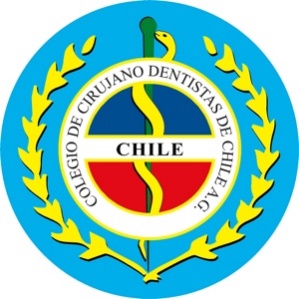 LISTA DE ASISTENCIA CAPÍTULO DE …………………….NºNombre CompletoRUT1.2.3.4.5.6.7.8.9.10.11.12.13.14.15.16.17.18.19.20.21.